Analizar el artículo de Ensayos clínicos controlados de acuerdo a la tabla 2.1FORMULARESULTADOSENSIBILIDAD : a/a+c45%ESPECIFICIDAD d/b+d45%EXACTITUD a+d/a+c+c+d56%VPP A\A+B29%VPN D\C+D61%                         Razón de riesgos 0,84intervalo de confianza [lC] 0,77 a 0,92 p < 0,001TicagrelorclopidogrelTotalFármacoA9.8B2332.8FármacoC11.7D1930.7total21.54263.2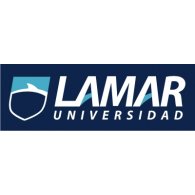 